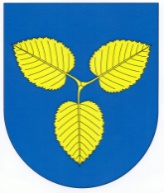          Mestská časť Košice - Sídlisko KVP     Trieda KVP č.1, 040 23 KošicePríloha č. 1Cenová ponuka,, Kúpa komunálneho motorového vozidla“Názov uchádzača: 	.....................................................................Sídlo:			.....................................................................IČO:			.....................................................................Poznámka: Ak uchádzač nie je platiteľom DPH, uvedie navrhovanú zmluvnú cenu celkom. Skutočnosť, že nie je platiteľom DPH uvedie v ponuke.V .........................., dňa...............................................................................................................................................	pečiatka a podpis osoby oprávnenej v mene uchádzačaPopis službyCelková cena v EUR bez DPHSadzba DPHCelková cena v EUR s DPHKomunálne motorové vozidlo